1. RAZRED - PETEK, 18. 12. 2020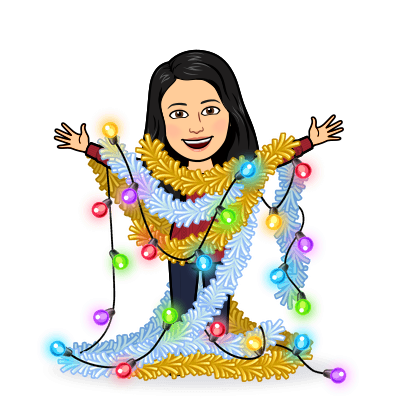 SLOVENŠČINA NAJPREJ, POTEM, NAZADNJEPOZORNO SI OGLEJ SPODNJO SLIKO. ALI LAHKO POVEŠ, KAJ SE JE ZGODILO NAJPREJ? TAKO JE, NAJPREJ SMO POSADILI SEMENA V CVETLIČNI LONČEK! KAJ SE JE ZGODILO POTEM? POSAJENA SEMENA JE BILO POTREBNO ZALITI.IN KAJ SE JE ZGODILO NAZADNJE? NAZADNJE JE ZRASTLA PREČUDOVITA CVETLICA!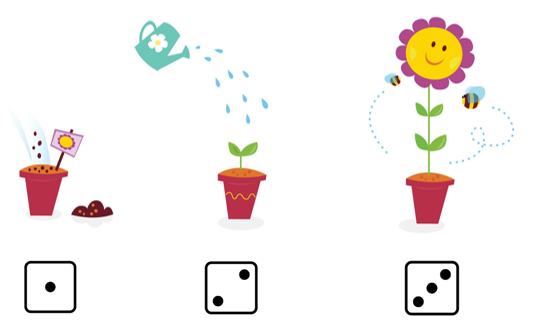 KAKO SO SI DOGODKI SLEDILI EDEN ZA DRUGIM LAHKO OZNAČIMO S POMOČJO PIK V KVADRATKIH. PRVA SLIČICA IMA ENO PIKO, DRUGA DVE PIKI IN ZADNJA TRI PIKE.SEDAJ PA POMISLI, KAKO NAREDIMO SNEŽAKA? OGLEJ SI SPODNJE TRI SLIKE IN POVEJ KAJ SE JE ZGODILO NAJPREJ? KAJ SE JE ZGODILO POTEM? IN KAJ SE JE ZGODILO NAZADNJE?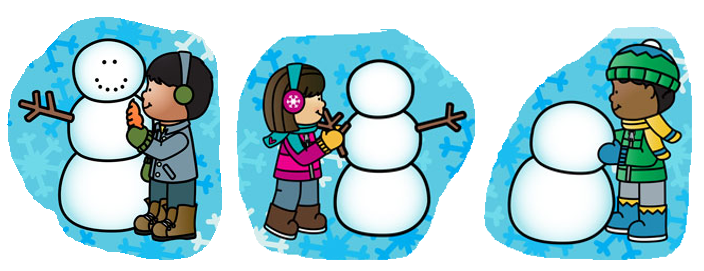 ZA KONEC PA POTREBUJEŠ ORANŽNI DELOVNI ZVEZEK, AMPAK 2. DEL! POIŠČI GA TER GA ODPRI NA STRANI 9 IN JO REŠI!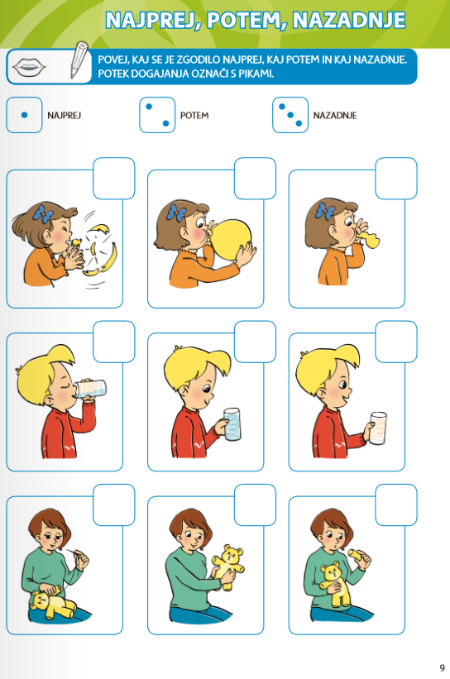 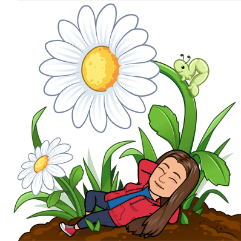 MATEMATIKARAČUNAM DO 5PRI DANAŠNJI URI BOŠ PONOVIL SEŠTEVANJE IN ODŠTEVANJE DO 5. POIŠČI MATEMATIČNI ZVEZEK (TIGERČEK), GA ODPRI TER REŠI SPODNJE 3 NALOGE:PRI PRVI NALOGI NAPIŠI V ZVEZEK RAČUNE SEŠTEVANJA IN ODŠTEVANJA. SLIKIC NE PRERISUJ!! (NAMIG – PRVI TRIJE RAČUNI SO NA +, ZADNJI TRIJE PA NA -). PAZI NA PRAVILEN ZAPIS RAČUNOV. VSAKO ŠTEVILKO IN VSAK ZNAK ZAPIŠI V SVOJE OKENCE.NALOGA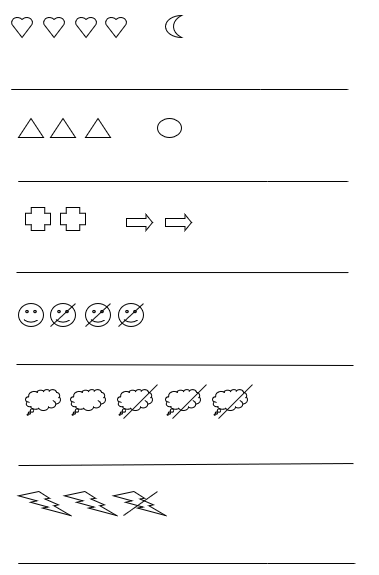 PRIMER:NALOGAV ZVEZEK NAPIŠI IN REŠI NASLEDNJE RAČUNE: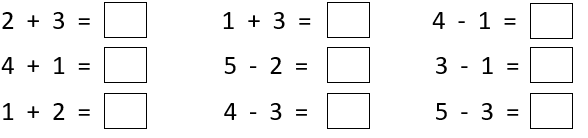 NALOGAZA KONEC PA PREPIŠI SPODNJA ŠTEVILA V ZVEZEK TER VSTAVI ZNAKE <, > IN =.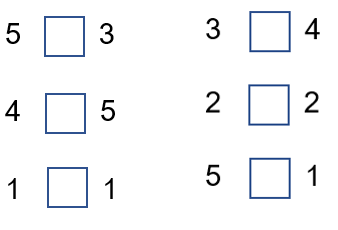 TOLE NALOGO MI POŠLJI NA MOJ MAIL, DA VIDIM KAKO TI GRE RAČUNANJE OD ROK (MARUŠA).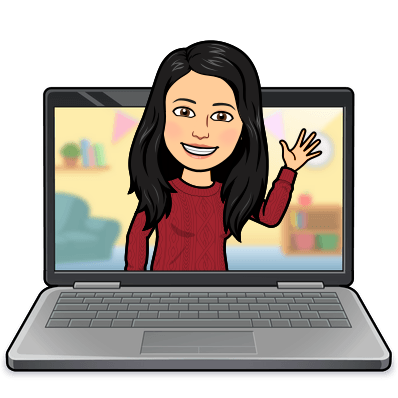 SPOZNAVANJE OKOLJA PONOVIMO SPOZNAVANJE OKOLJA BOMO IMELI PREKO VIDEO SREČANJA. PRI SEBI PA IMEJ ZVEZEK SRNICA.SE VIDIMO NA ZOOMU OB 9.00! UČITELJICA TINAhttps://arnes-si.zoom.us/j/91719133757?pwd=bVBrSTE4V1AyaC9jSStmTnFhWkZXQT09ŠPORT IGRE Z BALONI IN ŽOGICAMIDANES PA VAS ČAKAJO IGRE Z BALONOM IN RAZLIČNIMI ŽOGICAMI. OGLEJ SI NASLEDNJI POSNETEK. VAJE, KI JIH LAHKO IZVAJAŠ DOMA:
https://www.youtube.com/watch?v=ha_pvGHzhP4&feature=youtu.be&ab_channel=csodtube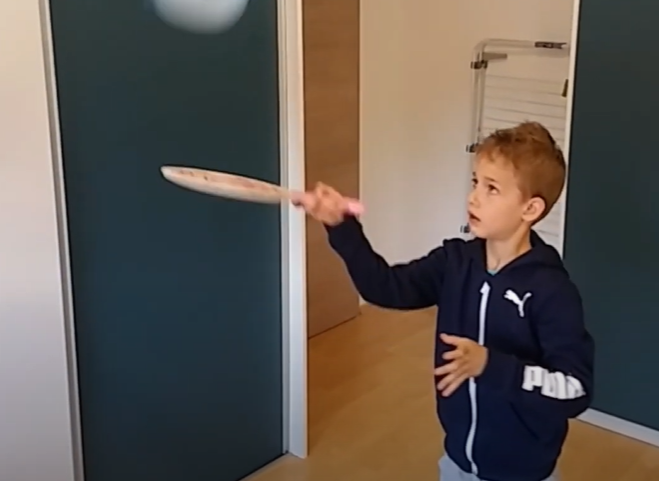 IN ŠE DODATNE IGRE Z BALONOM:
https://www.youtube.com/watch?v=c756EuKaYzw&t=1s&ab_channel=%C5%A0portnodru%C5%A1tvoOLIMP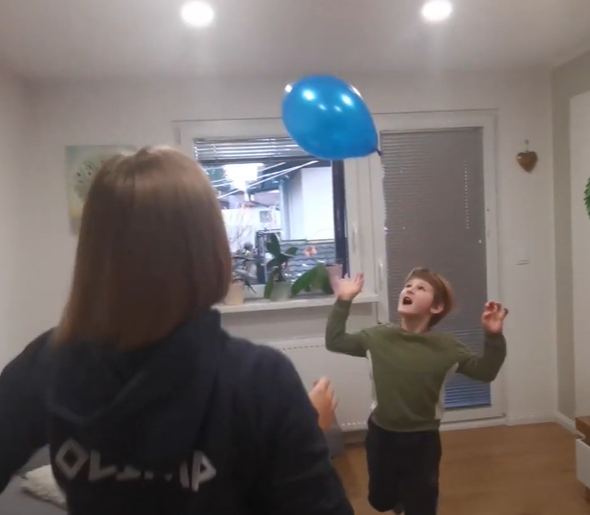 VAJE, KI JIH LAHKO IZVAJAŠ ZUNAJ ALI DOMA:TISTI, KI JIM MRAZ NE PRIDE DO 'ŽIVEGA', PA LAHKO POSKUSITE Z VAJAMI METANJA ŽOGE V CILJ, KJER OTROCI VADIJO SVOJO NATANČNOST.
https://www.youtube.com/watch?v=1dOjuP8VtgI&feature=youtu.be&ab_channel=csodtube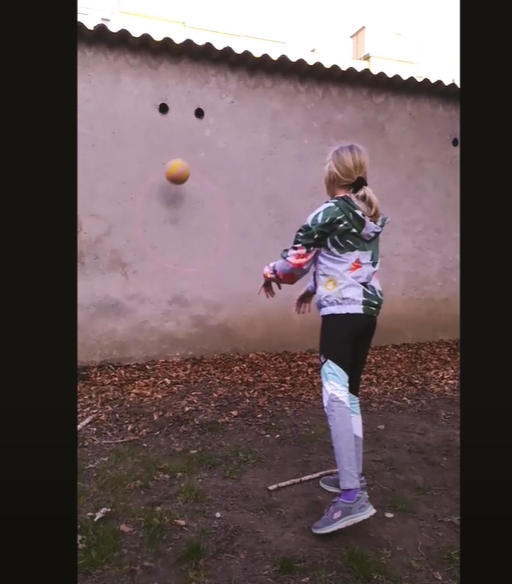 4+1=5